Objektbezeichnung: Gewerbegebiet Rechts der Golzener Straße, LauchaKurzbeschreibung:Im Gewerbegebiet Laucha, „Rechts der Golzener Straße“ wird folgendes Gewerbegrundstück angeboten. Standortdaten:Kreis						BurgenlandkreisPLZ						06636Ort						Laucha an der UnstrutStraße						Ziegelohrstraße/ Kleine Ziegelohrstraße Flächendaten:		Flurstück 84/0 und 56/52Größe     24.498 m²Die Festsetzung des Bebauungsplanes:Grundflächenzahl = 0,8Geschossflächenzahl = 2,0Firsthöhe = 14,0 mNutzungsausweisung				GewerbegebietAnsprechpartner:Verbandsgemeinde UnstruttalMarkt 106632 Freyburg (Unstrut)E-Mail: bauamt@verbgem-unstruttal.deEigentümer:privatLandkreis:BurgenlandkreisSchönburger Straße 4106618 NaumburgTelefon: 03445 - 73-0Stadt Laucha an der UnstrutExposè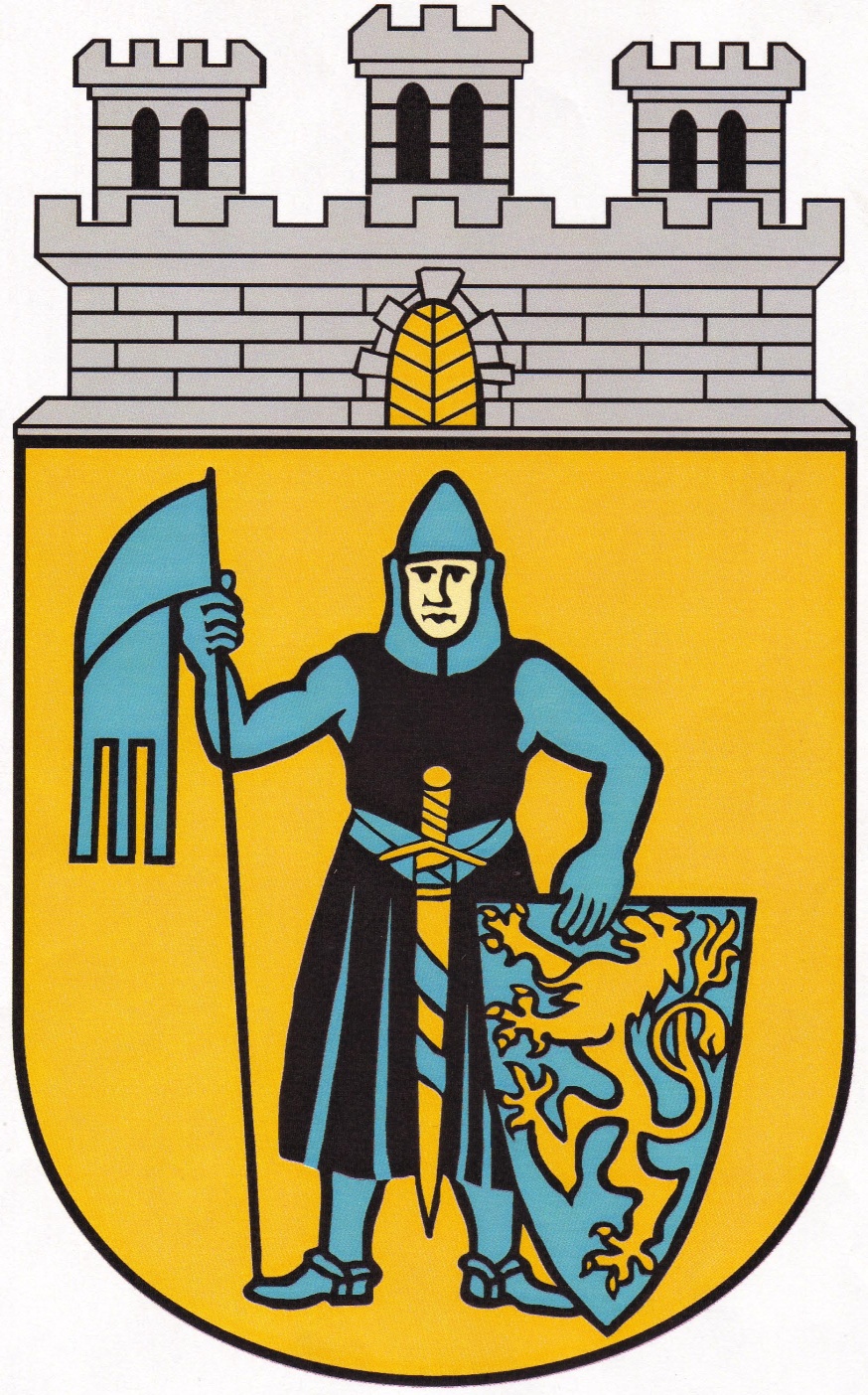 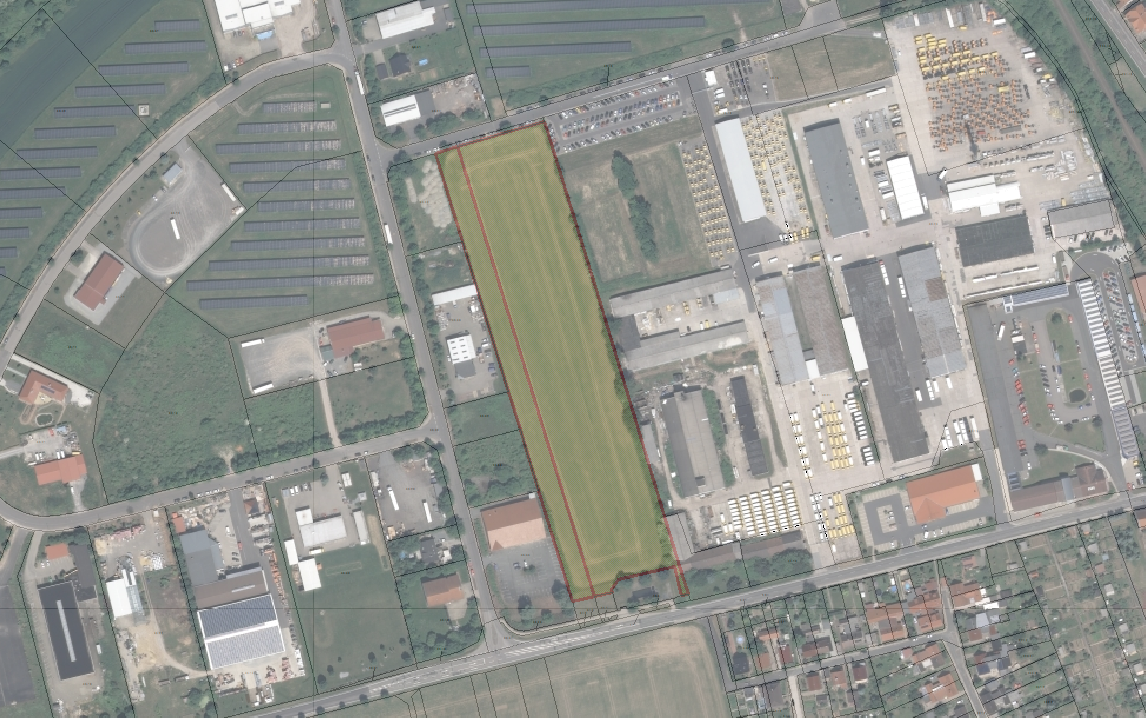 